October 24-26, 20129:00 a.m. – 4:00 p.m. (Registration & Continental Breakfast 8:30 – 9:00 a.m.)DSHS Building, 2nd Floor Ballroom201 W 1st StreetPort Angeles, WA  98362Program Information:  The Nurturing Parenting Programs are a family-centered initiative designed to build nurturing parenting skills. The program focuses on promoting protective factors which may encourage parents to feel more comfortable seeking out extra support, help service providers develop positive relationships with families, and help families build and draw on natural support networks within their family and community. The philosophy and lessons of Nurturing Parenting stress the importance in helping individual women and men increase their own positive self-worth and mental health. People who raise their children in a positive, healthy nurturing manner are also individuals who possess these qualities outside of their role as parents. Nurturing Programs also include children from ages birth through teen years attending separate classes that meet concurrently with the parent classes. Children work on similar issues of individual and family growth at appropriate developmental levels. Boys and girls who possess a caring, healthy sense of self are better prepared to learn the patterns of nurturing while they are young as sons and daughters.

Nurturing Parenting Programs are easy to implement, interactive, stimulating and challenging. Parents learn new attitudes and skills. Any professional working with families will benefit. In three days, participants will learn:       · The philosophy of Nurturing Parenting                                · The five parenting constructs of abuse/neglect          · The impact on maltreatment on brain development             · How to assess high risk parenting beliefs             · To tailor make programs based on family’s needs               · To gather process evaluation data                · To evaluate pre-post program impact                                   · To implement home, group program modelsAbout the Trainer:  Victoria M. Lunghofer                         I have been involved with the Nurturing Parenting Program for over 8 years and strongly believe in the principles of the 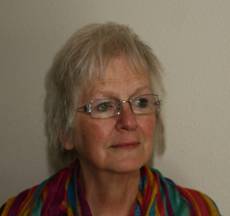                         program.  My experience with the program includes: group sessions for parents and children; utilizing the Nurturing                         Skills in home visiting; stand-alone workshops for parents and training professionals, facilitators.  I am a parent of adult                         children and have worked with parents for over 20 years.  My professional education includes:  BS in Nursing, Master’s                         in Education, and Graduate Certificate Program in Infant Toddler Mental Health. 18 CEU’s available; Clock Hours and STARS may be availableRegistration is $75 ($225 for non-Clallam County residents) if received by October 12, 2012.  Registration after October 12th is $125 ($225 for non-Clallam County residents).  Seating is limited to 30, so register early.  Seat stipends may be available, attach separate form for seat stipend request.Make check or purchase order payable to:  Prevention Works!Only if using a purchase order, please fax registration and purchase order to 360-417-2583.Mail to:	Prevention Works!	P.O. Box 1913	Port Angeles, WA  98362Questions?	Contact  at 360-417-2384 or Laura Costello at 360-477-5342.Sponsored by:  Prevention Works! A Community Coalition of Clallam County, Clallam County Community Network, Clallam County Health & Human Services’ Drug Free Communities Grant, Port Angeles Healthy Youth Coalition, and United Way of Clallam CountyTraining for Facilitators of Nurturing Parenting ProgramRegistration Form (one form per registrant)Name:       Agency or Organization (if applicable):        Address:       City:         	State:         	Zip Code:       Phone:         	Fax:         	E-mail:       Box Lunch Choice  –	Wednesday:	 Beef      Ham      Turkey	 Vegetarian	Thursday: 	 Beef      Ham      Turkey	 Vegetarian	Friday: 	 Beef      Ham      Turkey	 VegetarianAmount Enclosed:Clallam County residents:	 $75	 $125 after October 12th	 Purchase Order Non-Clallam County residents:	 $225	 Purchase OrderContinuing Education Credits:	CEU’s      Clock Hours      STARSPlease include fee or purchase order with registration.  No confirmations will be sent.You will be notified if the training is full and no spaces are available.